KARTA ZGŁOSZENIA DZIECKA DO ŚWIETLICY SZKOLNEJSzkoła Podstawowa z Oddziałami Integracyjnymi nr 3 im. Arki Bożka w GliwicachRok szkolny 2018/2019DANE DZIECKA ORAZ RODZICÓW/OPIEKUNÓW
Nazwisko i imię dziecka: …………………………………………………………..… Klasa……………… Adres zamieszkania: …………………………………………………………..……………………………..Data i miejsce urodzenia ….………………………………………………………………………………….Matka/ opiekunka prawna: ………………………………………………Tel.: …………………………….
*miejsce pracy: …………………………………………………Ojciec/ opiekun prawny: …………………………………………………Tel.: …………………………….*miejsce pracy: …………………………………………………Ważne informacje o dziecku lub sytuacji rodzinnej (np.: samotnie wychowuję dziecko, matka/ojciec dziecka pozbawiona/y jest praw do opieki nad dzieckiem, choroby przewlekłe, problemy zdrowotne dziecka, itp.).……………………………………………………………………………………………………………………………………………………………………………………………………………………………………………………………………………………………………………………………………………………
KLAUZULA INFORMACYJNAAdministratorem przetwarzanych danych osobowych jest: Szkoła Podstawowa z Oddziałami Integracyjnymi nr 3 
      im. Arki Bożka w Gliwicach, ul. Daszyńskiego 424Podstawą przetwarzania danych osobowych jest:Wypełnianie obowiązków kształcenia i wychowania dzieci, nałożonych:Ustawą z dnia 7 września 1991 r. o systemie oświaty  Ustawą z dnia 14 grudnia 2016 r. – prawo oświatowe      a także rozporządzeniami wykonawczymi do ww. ustaw.Zgoda osoby, której dane dotyczą. Dane osobowe, o których mowa w pkt 2 ppkt a. będą przechowywane zgodnie z Instrukcją Archiwalną opracowaną 
na podstawie Ustawy z 14 lipca 1983 r. o narodowym zasobie archiwalnym i archiwach. Dane, o których mowa w pkt 2 ppkt. b będą przetwarzane do momentu wycofania zgody lub zgodnie z pkt 3. Informujemy, że przysługuje Pani/Panu prawo do dostępu do treści swoich danych oraz ich poprawiania. Dane osobowe nie będą udostępniane, za wyjątkiem podmiotów upoważnionych na podstawie przepisów prawa. Przysługuje Pani/Panu prawo do wniesienia skargi do organu nadzorczego – Prezesa Urzędu Ochrony Danych Osobowych. Przysługuje Pani / Panu prawo do:sprostowania swoich danych, usunięcie danych, tych które są przetwarzane na podstawie zgody osoby, której dotyczą,sprzeciwu do przetwarzania danych jeżeli wynika to ze szczególnej sytuacji osoby, której dane dotyczą. Podanie danych osobowych zgodnie z pkt 2 ppkt a. jest obowiązkiem ustawowym, zaś podanie danych osobowych zgodnie 
z pkt 2 ppkt b. jest obowiązkiem umownym. Cofnięcie zgody będzie skutkowało brakiem możliwości wykonywania czynności, objętej zgodą na przetwarzanie danych osobowych. Inspektorem Ochrony Danych w placówce jest: Małgorzata Ginko. Kontakt: iod.sp3gliwice@gmail.comWyrażam zgodę na przetwarzanie moich danych osobowych przez: świetlicę szkolną przy Szkole Podstawowej z Oddziałami Integracyjnymi nr 3  im. Arki Bożka w Gliwicach, ul. Daszyńskiego 424
w celach rekrutacyjnych i informacyjnych oraz potwierdzam zapoznanie się z klauzulą informacyjną.Matka/ opiekunka prawna: ……………………………………………… (data i podpis)Ojciec/ opiekun prawny: ………………………………………………… (data i podpis)
* - wpis dobrowolnyINFORMACJE DOTYCZĄCE UCZĘSZCZANIA NA ŚWIETLICĘ SZKOLNĄ
Dziecko będzie korzystało z pobytu w świetlicy:

a) tylko przed lekcjami   od godz. …………. do godz. ………….
b) tylko po lekcjach        od godz. …………. do godz. ………….
c) przed lekcjami od godz. …………. do godz. …………. 
    oraz  po lekcjach    od godz. …………. do godz. ………….
d) korzysta z dowozu busem (przed i po lekcjach)

Oświadczam, że: zapoznałem/am  się z Regulaminem świetlicy i zobowiązuję się do jego przestrzegania.zapoznałem moje dziecko z Regulaminem świetlicy.potwierdzam prawidłowość danych zawartych w niniejszym formularzu i zobowiązuję się niezwłoczne informować wychowawców świetlicy o zmianach danych kontaktowych.                                                                                        Podpisy rodziców / opiekunów prawnych:                                                        …………..…..……………………  …………..…..……………………
III. OŚWIADCZENIE O SAMODZIELNYM POWROCIE DZIECKAOświadczam, że moje dziecko ……………………………………….  ukończyło 7 rok życia i może na moją odpowiedzialność samodzielnie opuszczać świetlicę szkolną po uprzednim zgłoszeniu wyjścia wychowawcy świetlicy:w dowolnych dniach i godzinach w dowolnych dniach jednak nie wcześniej niż o godzinie ……….w następujących dniach i godzinach: ………………………………………………………………………………………………………………						                                                   Podpis rodzica / opiekuna prawnego                                                                                                                …………..…..……………………    IV.  WYKAZ ZAJĘĆ POZALEKCYJNYCHProszę wpisać nazwę zajęć/ prowadzącego oraz godzinę.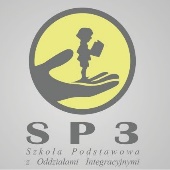                                                                                                                                                                                                                                                                                                                                                                                                                                                                                                                                          SZKOŁA PODSTAWOWA Z ODDZIAŁAMI INTEGRACYJNYMI NR 3
im. Arki Bożka w Gliwicach

REGULAMIN ŚWIETLICY SZKOLNEJ
 Świetlica szkolna zapewnia opiekę dzieciom w godzinach 06.45 – 16.30.
W świetlicy szkolnej mogą przebywać wyłącznie uczniowie i pracownicy szkoły.
Pod opieką jednego wychowawcy może przebywać nie więcej niż 25 uczniów.
Do świetlicy szkolnej zapisywani są uczniowie na podstawie wypełnionych przez rodziców 
lub opiekunów prawnych kart świetlicowych.W pierwszej kolejności do świetlicy szkolnej zapisywane są dzieci rodziców pracujących. 
Wychowawcy świetlicy ponoszą odpowiedzialność za bezpieczeństwo dziecka od momentu jego wejścia na teren świetlicy do godz. 16.30 lub do momentu wcześniejszego odebrania go przez osoby do tego uprawnione. Nie podlega opiece wychowawców dziecko przebywające w szkole przed godziną 06.45 lub po godzinie 16.30, a także dziecko, które nie dotrze do świetlicy przed lub po lekcjach. 
Obowiązkiem dziecka jest zgłoszenie swego przyjścia do świetlicy w celu zapisania obecności 
w dzienniku świetlicy oraz do zgłoszenia każdorazowego wyjścia.Rodzice/ prawni opiekunowie zobowiązani są do poinformowania wychowawcy świetlicy 
w momencie odbioru dziecka ze świetlicy, ale także z każdego innego miejsca na terenie szkoły 
(np. spod sali bezpośrednio po lekcjach, z zajęć dodatkowych, z korytarza w czasie przerwy)
Dziecko mogą odebrać ze świetlicy rodzice/opiekunowie prawni lub osoby upoważnione przez rodziców/opiekunów prawnych i wpisane do kart świetlicowych, a także posiadające każdorazowo pisemne upoważnienie wydane przez rodziców/opiekunów prawnych, z czytelną datą i podpisem. 
Uczniowie posiadający pisemne pozwolenie rodziców o samodzielnym powrocie ze świetlicy 
do domu, zobowiązani są do zgłoszenia swego wyjścia opiekunowi pełniącemu dyżur w świetlicy.
Podczas każdorazowego zwolnienia z zajęć świetlicowych uczeń powinien posiadać stosowną informację (na piśmie) od rodzica/opiekuna prawnego o konieczności zwolnienia z czytelnym podpisem i datą. W trosce o bezpieczeństwo Państwa dzieci nie będziemy wydawać dzieci na prośbę złożoną  telefonicznie.Dziecko przebywające w świetlicy zobowiązane jest do przestrzegania określonych zasad, dotyczących przede wszystkim bezpieczeństwa podczas pobytu na świetlicy, kulturalnego zachowania, podstawowych zasad higieny oraz szanowania sprzętu stanowiącego wyposażenie świetlicy. 
Zachowanie dziecka w świetlicy może mieć wpływ na jego ocenę z zachowania.  
 Za szkody wyrządzone przez dziecko odpowiedzialność finansową ponoszą rodzice/ prawni opiekunowie i są zobowiązani do ich naprawy lub odkupienia.Możliwość uczęszczania dziecka na świetlicę może zostać zawieszona w przypadku, 
gdy rodzice/opiekunowie prawni nie przestrzegają przyjętego regulaminu. Wychowawcy świetlicy szkolnej zapewniają dzieciom wszechstronny rozwój organizując zajęcia ruchowe (także na świeżym powietrzu), artystyczne, edukacyjne, muzyczne, pomoc w odrabianiu zadań domowych. W czasie przebywania w świetlicy dzieci mają możliwość korzystania z obiadów. 
Podczas pobytu w świetlicy szkolnej dzieci mogą korzystać z sali zabaw, placu zabaw, 
sali gimnastycznej, pracowni komputerowej i biblioteki szkolnej. Rodzice/prawni opiekunowie zobowiązani są do:
- uzupełnienia/aktualizacji karty zgłoszenia dziecka do świetlicy
- odebrania dziecka w godzinach pracy świetlicy (do godz. 16.30)
- regularnego uiszczania opłaty z tytułu kosztów żywienia dziecka przebywającego na świetlicy.Wychowawcy świetlicy szkolnejV. UPOWAŻNIENIE DO ODBIORU DZIECKA ZE ŚWIETLICY SZKOLNEJ

Niniejszym upoważniam następujące osoby do odbierania mojego dziecka/wychowanka 
ze świetlicy szkolnej oraz zobowiązuję się do złożenia u wychowawców świetlicy zgody tych osób na przetwarzanie ich danych osobowych. Brak złożenia zgody uniemożliwi odbiór dziecka przez tą osobę.Zgoda stanowi załącznik do Karty zgłoszenia do świetlicy szkolnej i jest do pobrania 
u wychowawców świetlicy oraz na stronie internetowej szkoły w zakładce Dokumenty (www.sp3gliwice.pl)
………………………………………………………………      …………………………………..                                                 
Imię i nazwisko                                                                             Stopień pokrewieństwa                         	         	
………………………………………………………………      …………………………………..                                                 
Imię i nazwisko                                                                             Stopień pokrewieństwa                         	
………………………………………………………………      …………………………………..                                                 
Imię i nazwisko                                                                             Stopień pokrewieństwa                         	
………………………………………………………………      …………………………………..                                                 
Imię i nazwisko                                                                             Stopień pokrewieństwa           

 ..……………………………………………………………      …………………………………..                                                 
Imię i nazwisko                                                                             Stopień pokrewieństwa                                 Podpis rodzica / opiekuna prawnego:           …………..…..……………………  Załącznik nr. 1 do Karty zgłoszenia do świetlicy szkolnej
ZGODA NA PRZETWARZANIE DANYCH OSOBOWYCHosoby upoważnionej do odbioru dzieckaWyrażam zgodę na przetwarzanie moich danych osobowych w podanym niżej zakresie: imię  i nazwisko …………………………….………………………………..stopień pokrewieństwa ………………………………………………………..telefon ………………………………………….…………….………………..przez: Szkołę Podstawową z Oddziałami Integracyjnymi nr 3 im. Arki Bożka 
w Gliwicach, ul. Daszyńskiego 424w celu odbierania dziecka ………………………….……………………. ze szkoły / świetlicy szkolnej.Administratorem podanych powyżej danych osobowych jest Szkoła Podstawowa z Oddz. Integracyjnymi nr 3 im. Arki Bożka w Gliwicach,ul. Daszyńskiego 424.Podanie powyższych danych jest obowiązkiem umownym, zaś cofnięcie przez Panią/Pana zgody będzie skutkowało brakiem możliwości odbierania dziecka ze szkoły / świetlicy.Informujemy, że przysługuje Pani/Panu prawo do dostępu do treści swoich danych oraz ich poprawiania. Dane osobowe są zbierane celem zapewnienia dzieciom bezpiecznego powrotu ze szkoły do domu. Dane osobowe nie będą udostępniane, za wyjątkiem podmiotów upoważnionych na podstawie przepisów prawa. Zaprzestanie przetwarzania danych osobowych będzie miało miejsce po zakończeniu korzystania przez dziecko ze świetlicy szkolnej lub po cofnięciu Pani/Pana zgody na ich przetwarzanie.Przysługuje Pani/Panu prawo do wniesienia skargi do organu nadzorczego – Prezesa Urzędu Ochrony Danych Osobowych. Inspektorem Ochrony Danych w placówce jest Małgorzata Ginko     Kontakt: iod.sp3gliwice@gmail.com		                                           
Data i podpis  ……………………….…………………………………….Załącznik nr. 1 do Karty zgłoszenia do świetlicy szkolnej
ZGODA NA PRZETWARZANIE DANYCH OSOBOWYCHosoby upoważnionej do odbioru dzieckaWyrażam zgodę na przetwarzanie moich danych osobowych w podanym niżej zakresie: imię  i nazwisko …………………………….………………………………..stopień pokrewieństwa ………………………………………………………..telefon ………………………………………….…………….………………..przez: Szkołę Podstawową z Oddziałami Integracyjnymi nr 3 im. Arki Bożka 
w Gliwicach, ul. Daszyńskiego 424w celu odbierania dziecka ………………………….……………………. ze szkoły / świetlicy szkolnej.Administratorem podanych powyżej danych osobowych jest Szkoła Podstawowa z Oddz. Integracyjnymi nr 3 im. Arki Bożka w Gliwicach,ul. Daszyńskiego 424.Podanie powyższych danych jest obowiązkiem umownym, zaś cofnięcie przez Panią/Pana zgody będzie skutkowało brakiem możliwości odbierania dziecka ze szkoły / świetlicy.Informujemy, że przysługuje Pani/Panu prawo do dostępu do treści swoich danych oraz ich poprawiania. Dane osobowe są zbierane celem zapewnienia dzieciom bezpiecznego powrotu ze szkoły do domu. Dane osobowe nie będą udostępniane, za wyjątkiem podmiotów upoważnionych na podstawie przepisów prawa. Zaprzestanie przetwarzania danych osobowych będzie miało miejsce po zakończeniu korzystania przez dziecko ze świetlicy szkolnej lub po cofnięciu Pani/Pana zgody na ich przetwarzanie.Przysługuje Pani/Panu prawo do wniesienia skargi do organu nadzorczego – Prezesa Urzędu Ochrony Danych Osobowych. Inspektorem Ochrony Danych w placówce jest Małgorzata Ginko     Kontakt: iod.sp3gliwice@gmail.com		                                           
Data i podpis  ……………………….……………………………………. PONIEDZIAŁEKWTOREKŚRODACZWARTEKPIĄTEK123